Words of the weekFind out what these words mean and how you can use them in a sentence. What image would you draw to represent them? How would you act them out?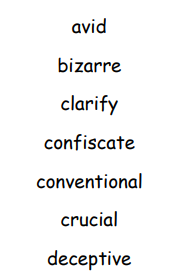 